Student name:User name: Password: 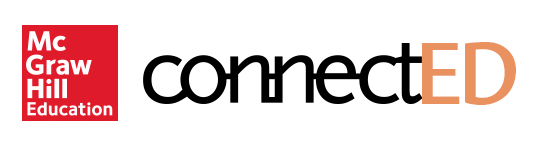 http://connected.mcgraw-hill.comAccessing your Student’s Everyday Math accountDear Parent,Our classroom will be utilizing Everyday Math’s online resources.  We have found that this site contains great tools for you and your child to utilize at home, and we encourage you to explore this site with your child. In order to access your child’s account:Please navigate to the following website:http://connected.mcgraw-hill.com We recommend that you bookmark this website!Enter your child’s username and password.  You can find this information at the top of this page.After logging in, click on the student book icon.  This will take you to the Student Learning Center.Flip over→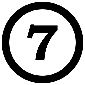 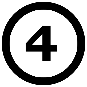 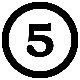 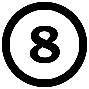 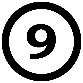 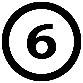 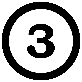 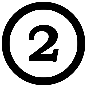 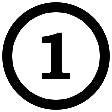 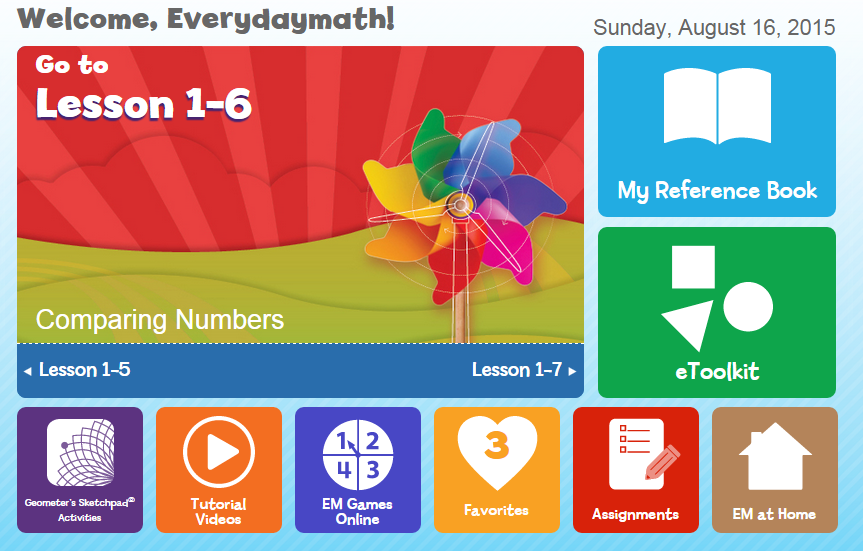 Go To: Takes you to today’s lesson.  My Reference Book: Access to the digital version of our My Reference Book (grades 1 &2) and the Student Reference Book (grades 3- 6)eToolkit: Access to virtual manipulatives and tools.  A great way to access tools that can help with problem solving!Geometer’s Sketchpad ActivitiesTutorial VideosEM Games Online: Access to digital versions of math games that your child plays in class.Favorites: Review your child’s favorite activitiesAssignments: Teacher assigned resources and testsEM at Home: Great resources such as Family Letters, Home Links, and Do Anytime Activities for supporting your child with math at home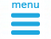  *** All lessons prior to the current lesson can be accessed by clicking on the menu button and then selecting “All Lesssons” ***